How to work out your EQ score
Score two points for each of the following items if you answered 'definitely agree' or one point if you answered 'slightly agree': 1, 6, 19, 22, 25, 26, 35, 36, 37, 38, 41, 42, 43, 44, 52, 54, 55, 57, 58, 59, 60.Score two points for each of the following items if you answered 'definitely disagree' or one point if you answered 'slightly disagree': 4, 8, 10, 11, 12, 14, 15,18, 21, 27, 28, 29, 32, 34, 39, 46, 48, 49, 50All other questions are not scored.What your score means
On average, most women score about 47 and most men about 42. Most people with Asperger Syndrome or high-functioning autism score about 20.0-32 = You have a lower than average ability for understanding how other people feel and responding appropriately.33-52 = You have an average ability for understanding how other people feel and responding appropriately. You know how to treat people with care and sensitivity.53-63 = You have an above average ability for understanding how other people feel and responding appropriately. You know how to treat people with care and sensitivity.64-80 = You have a very high ability for understanding how other people feel and responding appropriately. You know how to treat people with care and sensitivity.Once you have both your EQ and SQ, go here to work out what type of brain you have.What type of brain do you have?
Once you have worked out both your EQ and SQ scores, click here to work out what type of brain you have.How to work out your SQ score
Score two points for each of the following items if you answered 'definitely agree' or one point if you answered 'slightly agree': 1, 4, 5, 7, 13, 15, 19, 20, 25, 29, 30, 33, 34, 37, 41, 44, 48, 49, 53, 55.Score two points for each of the following items if you answered 'definitely disagree' or one point if you answered 'slightly disagree': 6, 11, 12, 18, 23, 24, 26, 28, 31, 32, 35, 38, 40, 42, 43, 45, 51, 56, 57, 60.All other questions are not scored.What your score means
On average women score about 24 and men score about 30.0-19 = You have a lower than average ability for analysing and exploring a system.20-39 = You have an average ability for analysing and exploring a system.40-50 = You have an above average ability for analysing and exploring a system.51-80 = You have a very high ability for analysing and exploring a system. Three times as many people with Asperger Syndrome score in this range, compared to typical men, and almost no women score this high.What type of brain do you have?
Once you have worked out both your EQ and SQ scores, click here to work out what type of brain you have.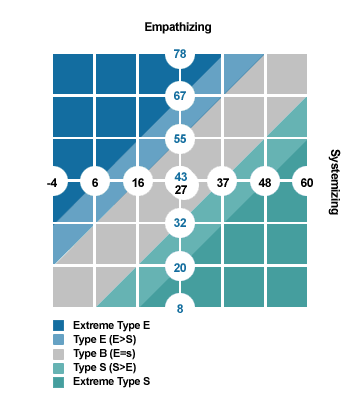 